Управление по надзору и контролю за соблюдением законодательства в сфере образованияВо исполнение  письма управления по надзору и контролю за соблюдением законодательства в сфере образования  от 19.11.2020 № 702/09-16 управление образования администрации города  Евпатории  предоставляет  протокол проведения индивидуальных собеседования с руководителями органов управления образованием и руководителями образовательных организаций с признаками необъективности проведения процедур оценки качества образования и показавших низкие результаты оценочных процедур по итогам 2019-2020 учебного года.Приложение: протокол в формате PDF на 6 л.Начальник  управления  образованияадминистрации  города Евпатории						В.И. Жеребец Прокофьева М.Ю.,3(6569)33348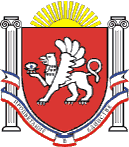 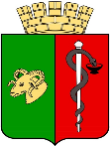 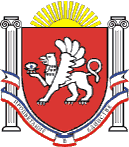 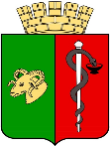 УПРАВЛІННЯ  ОСВІТИ  АДМІНІСТРАЦІЇ МІСТА ЄВПАТОРІЇ РЕСПУБЛІКИ КРИМ  УПРАВЛЕНИЕ  ОБРАЗОВАНИЯ  АДМИНИСТРАЦИИ                 ГОРОДА ЕВПАТОРИИ РЕСПУБЛИКИ КРЫМКЪЫРЫМ
ДЖУМХУРИЕТЕВПАТОРИЯШЕЭР МЕМУРИЕТИНИНЪТАСИЛЬ ИДАРЕСИКЪЫРЫМ
ДЖУМХУРИЕТЕВПАТОРИЯШЕЭР МЕМУРИЕТИНИНЪТАСИЛЬ ИДАРЕСИул. Некрасова,45 , г. Евпатория, Республика Крым, 297412, тел./факс (06569) 30308,
 e-mail: secretariat@evp.rk.gov.ru ул. Некрасова,45 , г. Евпатория, Республика Крым, 297412, тел./факс (06569) 30308,
 e-mail: secretariat@evp.rk.gov.ru ул. Некрасова,45 , г. Евпатория, Республика Крым, 297412, тел./факс (06569) 30308,
 e-mail: secretariat@evp.rk.gov.ru ул. Некрасова,45 , г. Евпатория, Республика Крым, 297412, тел./факс (06569) 30308,
 e-mail: secretariat@evp.rk.gov.ru 